от «14» сентября 2021 г. № 88О внесении изменений в постановление администрации Визимьярского сельского поселения от 16 декабря 2019 года № 42В соответствии с Указом Главы Республики Марий Эл от 4 марта 2021 г. № 28 «О внесении изменений в некоторые указы Главы (Президента) Республики Марий Эл» Визимьярская сельская администрация п о с т а н о в л я е т:1. В постановление от 16.12.2019 года № 42 «Об отдельных вопросах организации антикоррупционной работы в администрации муниципального образования «Визимьярское сельское поселение» внести следующие изменения:- в наименовании, преамбуле и в п.1 слова «администрации муниципальное образование «Визимьярское сельское поселение» заменить на слова «Визимьярской сельской администрации»;- в п.2 слова «муниципального образования «Визимьярское сельское поселение» заменить на слова «Визимьярского сельского поселения»;2. Внести в порядок представления сведений о доходах, об имуществе и обязательствах имущественного характера гражданами, претендующими на замещение должностей муниципальной службы в администрации  муниципального образования «Визимьярское сельское поселение», а также сведений о доходах, расходах, об имуществе и обязательствах имущественного характера муниципальными служащими в администрации муниципального образования «Визимьярское сельское поселение», утвержденный постановлением администрации от 16 декабря 2019 года № 42 (далее –Порядок) следующие изменения:- - наименование Порядка изложить в следующей редакции:«ПОРЯДОКпредставления сведений о доходах, об имуществе и обязательствах имущественного характера гражданами, претендующими
на замещение должностей муниципальной службы в Визимьярской сельской администрации, а также сведений о доходах, расходах, об имуществе и обязательствах имущественного характера муниципальными служащими в Визимьярской сельской администрации»- по тексту Порядка слова «администрации муниципального образования «Визимьярское сельское поселение» в соответствующем падеже заменить словами «Визимьярской сельской администрации» в соответствующем падеже;- в пункте 4 Порядка слова «администрации Визимьярского сельского поселения» и слова «муниципального образования «Визимьярское сельское поселение»» заменить словами « Визимьярской сельской администрации»;- в пункте 11 Порядка слова «муниципальном образовании «Визимьярское сельское поселение» заменить словами «Визимьярском сельском поселении»;3. Внести в Порядок проведения проверки достоверности и полноты сведений о доходах, об имуществе и обязательствах имущественного характера, представленных гражданами, претендующими на замещение должностей муниципальной службы в администрации муниципального образования «Визимьярское сельское поселение», муниципальными служащими в администрации муниципального образования «Визимьярское сельское поселение»,  утвержденный постановлением администрации               от 16 декабря 2019 года № 42 (далее –Порядок) следующие изменения:- наименование Порядка изложить в следующей редакции:«ПОРЯДОК 
проведения проверки достоверности и полноты сведений о доходах,
об имуществе и обязательствах имущественного характера, представленных гражданами, претендующими на замещение должностей муниципальной службы в Визимьярской сельской администрации», муниципальными служащими в Визимьярской сельской администрации»- в пункте 1 Порядка слова «администрации муниципального образования «Визимьярское сельское поселение» заменить словами «Визимьярской сельской администрации»;- в пункте 5 слова «и органы, осуществляющие государственную регистрацию прав на недвижимое имущество и сделок с ним» заменить словами «, органы, осуществляющие государственную регистрацию прав на недвижимое имущество и сделок с ним, и операторам информационных систем, в которых осуществляется выпуск цифровых финансовых активов».4. Контроль за исполнением настоящего постановления оставляю за собой.Глава Визимьярской сельской администрации                     А.К.МаксимоваМАРЫ ЭЛ РЕСПУБЛИКӸН КИЛЕМАР МУНИЦИПАЛЬНЫЙ РАЙОН ВӸЗӸМЙӒР СОЛА АДМИНИСТРАЦИПЫНЗАЛТЫШ ВИЗИМЬЯРСКАЯ СЕЛЬСКАЯ АДМИНИСТРАЦИЯКИЛЕМАРСКОГО МУНИЦИПАЛЬНОГО РАЙОНА РЕСПУБЛИКИ МАРИЙ ЭЛПОСТАНОВЛЕНИЕ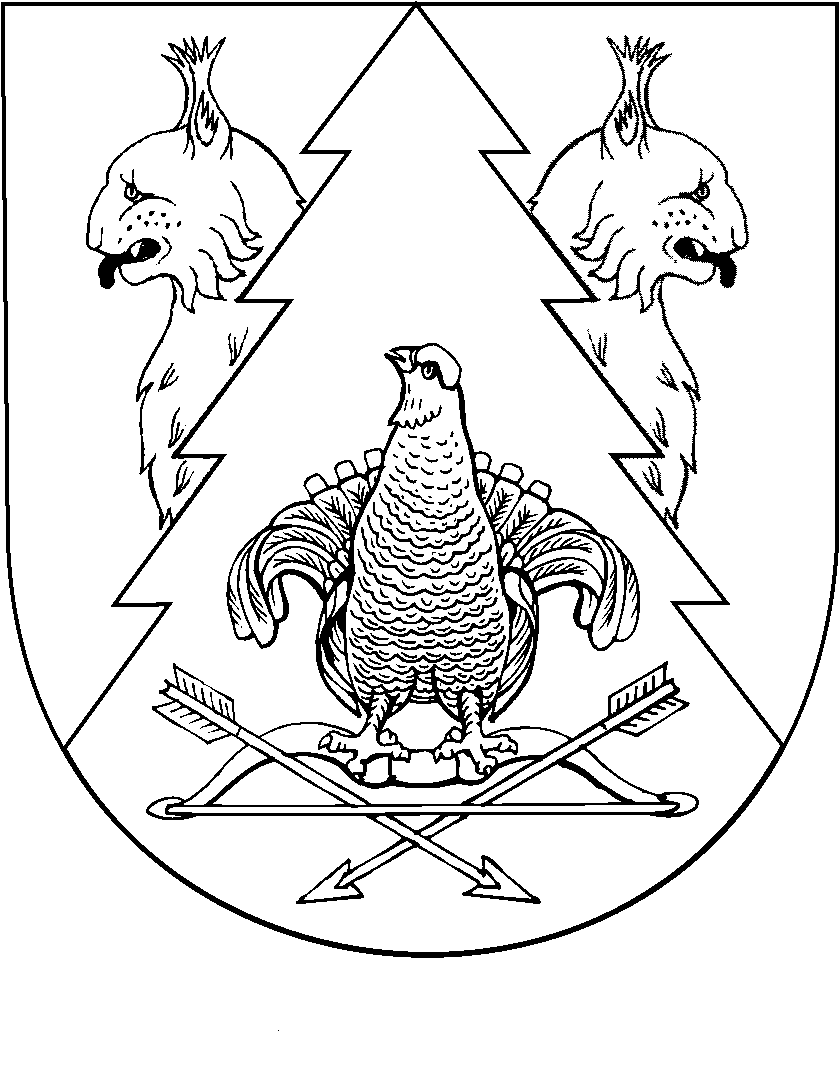 